15 октября  2015 г.состоялись  выборы лидера школьного самоуправления    В кандидаты баллотировались учащиеся 8-10 классов. На прошедших классных собраниях  были утверждены 6 кандидатур. В выборах приняли участие учащиеся 5-11 классов. Свои голоса отдали 103 ученика, что  составляет 82,4% от общего числа учащихся, выборы признаны состоявшимися.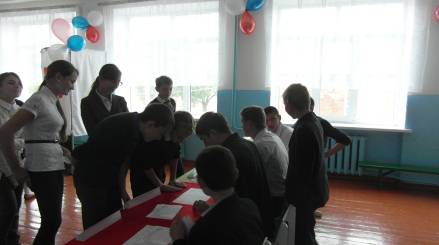 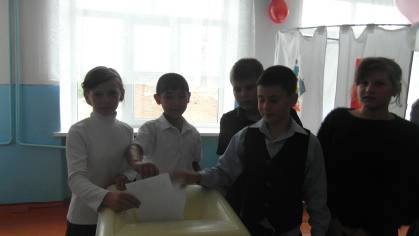 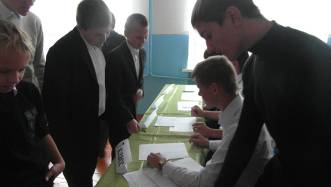 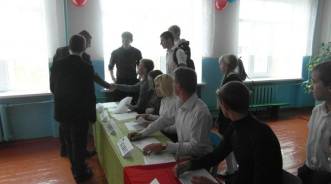 Распределение голосов:Бондаренко К.     – 29 (28,1%)Кочерга Е.             – 27 (26,8%)Максименко М.    - 22 (21,3%)Тулубаева С.         – 10 (9,7%)Трофимова Д.        – 9 (8,7%)Селина Е.               – 6 (5,8)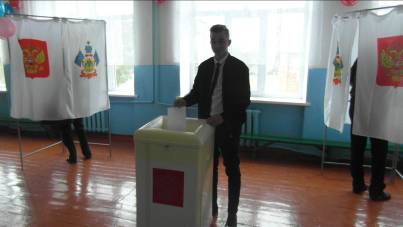 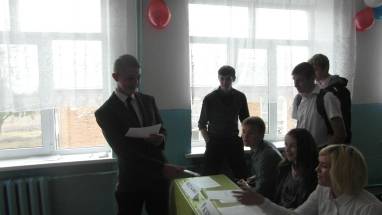 Большинством голосовлидером школьного (ученического) самоуправления избранученик 9 классаБондаренкоКириллпоздравляем!!!